                                        Мубаракуни                      Хlурматла Мяхlяммад Амирович! Майла шалати байрумтачил бархбасахъи, хlу, хlела хъалибарг ва арагlебли районна халкь уркlи-уркlиларад мубаркадирулрая! Хlед ва районна халкьлис арати, даршути гlямру дулгулра. Районнис сагати сархибдешуни диаб, нушала Россия, Дагъистан гьаладяхl дашахъес багьандан хlялалли дузес имкан бакlаб! Гьачам гьатlира хlушаб чlумаси арадеш, яшавлизиб эркиндеш, разидеш, баракат камхlедиубли дигулра!                                       Дагъистан Республикала Бекl Рабазан Гlябдуллатlипов           Хlебла ва бузерила байрамличил хlу ва арагlебли районна халкь мубаракдирулрая! Нушаб ил байрам шалати, гlяхlти умутунала разиси байрам саби. Ил байрамли нуша цадешличи жидирулрая. Майла l-личил, гьарли-марли халкьласи байрамличил хlуша мубаракдирули, хlушаб гlяхlси арадеш, талихl, дахъал гlяхlдешуни ва гьарбизуни диубли дигулра!                                                          Дагъистан республикала Правительствола                                                                                        Председатель Гl. Хlямидов                       Мубаракдирулрая! Майла ца – хlебла, вава-кьарла, бузерила, даршудешла ва цадешла байрам саби. Иличил бархбасахъи, уркlи-уркlиларад мубаракдирулрая хlурматла районланти, зяхlматчиби, бузерила ветеранти, интеллегенцияла лебилра хlянчизарти, ижарачиби ва школабала бучlанти! Тlабигlятла лерилра ранганани жагабарибси, бахълис дигуси ил байрам халкьла ургар даршудеш ва балгундеш диъни, дарсур пикруми иргъни тlинтlбикlахънилис, гьалмагъдеш гьатlира дебадикlахънилис кумекли бетааб. Район гьаркьятала къяянази арбукес районна халкьли чула имканти мяштlхlедирниличи умут ва бирхауди лер. Хlурматла районланти! Гьачам гьатlира хlуша Цаибил Майла – хlебла ва бузерила байрамличил мубаракдирулрая, хlушаб дахъал гlямру, гlяхlси арадеш, даршудеш, разидеш, яшавлизиб эркиндеш ва бузерилизир халати сархибдешуни диубли дигниличила балахъулра.                                           М. Гlямаров, муниципальный районна бекl                  М. Мяхlяммадов, муниципальный районна Администрацияла бекl                               Сессия бетерхурРайонна Администрацияла заседаниебала заллизиб 2015 ибил дусла апрельла 28 личиб районна Собраниела депутатунала яргаличилси сессия бетерхур. Сессияличир ишди гlергъити суалти хlердариб: 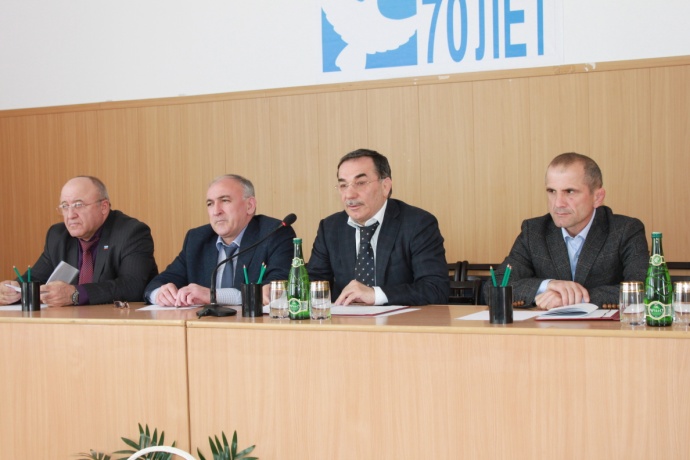 «Сергокъалала район» муниципальный цахlнабяхъла бюджетлизир дарсдешуни ва чеимцlадешуни дарнила хlекьлизиб. «Сергокъалала район» муниципальный цахlнабяхъла Уставлизир дарсдешуни ва чеимцlадешуни дарнила хlекьлизиб.Цаибил суалла чевкад сессияличив гъайухъун районна финансунала Управлениела руководитель М.А.Асхlябов, кlиибил суалла чевкад – районна Администрацияла юридический отделла начальник М-Гl.М.Гlялиев. Хlердарибти суалтала черкад депутатунани лайикьти хlукмурти кьабулдариб. Сессия бузахъи районна Собраниела председатель Гlямаров Мяхlяммад Амировичли. Уставлизир кадикахъибти дарсдешуначила гъайикlули, илини буриб сагаси Устав хlясибли районнизив ца бекl вирар. Илала кандидатура Республикала Бекlли гьалабирхьу, виркlу районна Собраниела депутатунани. Республикала Бекlлизиб ихтияр леб сунела къуллукъличив бажардихlеркуси районна Бекl хlянчилавад увкасес. Илкьяйда барибси саби мерличибти руководительтала жавабкардеш ахъдуцес багьандан.                                                                                     Нушала корр Активла заседаниеРайонна Администрацияла заседаниебала заллизиб апрельла 29 личиб районна активла яргаличилси заседание бетаур. Активла бузери бехlбихьес гьалаб районна Администрацияла аппаратла руководитель Б.Гl.Мажидовли активличи цахlнабикибти ишдусла апрельла базлизир районнизир диубти знаковый анцlбукьуначил тянишбариб. Районна Администрацияла Бекl М.Хl.Мяхlммадовли бузерилизиб декlарбухъунти музыкала школала, багьудила учреждениебала хlянчизартас, спортсментас грамотаби дедиб.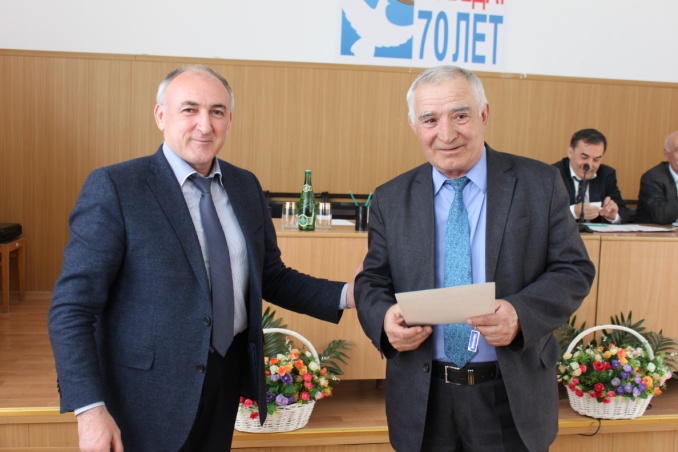 Заседаниеличир ишди гlергъити суалти хlердариб: Районна шимала администрациябала 2014 ибил дусла бузерила итогунала ва 2015 ибил дусла мурадунала хlекьлизиб. 2014 ибил дусла бузерила итогуни хlясибли гьабкьяби бетаурти учреждениебала ва организациябала хlянчизартала Хlурматла Уркьуйзи диршнила хlекьлизиб. Сергокъалала районнизиб рухlла-къиликъунала ва патриот бяркъ бедлугнила шайчиб дурабуркlус ихlянчила ва челябкьлализиб ил цlакьбарнила хlекьлизиб. Шимала администрациябала бузерила итогуни кайули гъайухъун районна Администрацияла Бекlла заместитель М.Гlяб.Мяхlяммадов. Цаибил мерличи лайикьбикиб Сергокъалала шила администрацияла (Бекl Хl.Хlясанов), кlиэсил мер бедиб Мурегала шила администрациялис (Бекl Гl-М.Гlялиев), хlябэсил мер сархиб Убяхl Мулебкlила шила администрацияли (Бекl М-Р.Шагьнавазов). Мургукла, Гlяялизимахьила ва Кичихlямрила шимала администрациябани хlянчи баарила кьадар хlебирниличила гьанбушиб. Районна Бекl Гlямаров мяхlяммад Амировичли сунела гъайлизиб буриб шалгlеббухъунси дуслизир шимала гlяхlцад администрацияби ункъли дузули калниличила. Ил секlал сархибдешунанира чебиахъули саби. Амма илди чедетхlедаибти гlяхlцад мерани лер. Илдази кабурхули саби налогунала хьулчила кьадри ахъбуцнила шайчибси хlянчира. Ил хlянчилизиб нушаб арагlеб дуслизиб аги барсбиахъес имкан хlебакlиб. Илкьяйдали районна Бекlли буриб гьарил шила администрацияли чула приоритетный проектуни далкьаахъес хlяжатли биъниличила буриб. Ишбархlилис касибхlели шимала 15 администрациялизирад хlяблацун сари илдигъунти проектуни лерти. Хъумартес асухlебирар гьар бархlиласи бузериличила, умудешличила, налогуни дурчниличила ва цархlилтачила. Ил барес илцад къиянси ахlен, эгер илди баркьудлумазив гьарил бархlи чекайзурли узалли. Кlиибил суалла чевкад гъайухъунси районна Администрацияла шимала администрацияби-ургаб дурабуркlус ихlянчила шайчибси отделла начальник Р.Г.Кьурбановли районна Хlурматла уркьуйзи белкlахъес районна учреждениебала ва организациябала бузерила гьабкьябала уми гьаладихьиб. Хlябъибил суалла чевкад гъайухъун районна багьудила Управлениела начальник М-Хl.М.Мирзамяхlяммадов. Ил чеабиуси наслулис патриот бяркъ бедлугнилизир акlубти челукьути масъултачи тlашизур, сарира районна «Эркиндешличи» газетализи белкlунси сунела статьялизир низам-зегъа далтахъути органтала бузерила ветеран Гl.Ш.Мустафаевли ахъдуцибти. Илди суалтала черкад чула пикруми дуриб. Мурегала лицейла директор Гъ-М.М.Арслангlялиевли, районна халатала Советла председатель З.М.Гlямаровли. Активличив мягlничерти, далгунти гъайличил, уркlила хlяланала кьакьадешличил гъайухъун Сергокъалала шила мижитла имам Ибрагьим-Хlяжи.                                                  Нушала корр                               Д-Хl.Даудовли касибси сурат«Сад Победы»«Подвиг их бессмертен, память о них вечна» - эти слова стали лейтмотивом мероприятий, проводимых в лицее Мюрего в рамках республиканской акции под лозунгом «70-летию – 70 деревьев», посвященной юбилею Великой Победы.18 апреля в лицее был организован общешкольный субботник, в котором приняли участие учащиеся и весь коллектив работников лицея. Учащиеся 7-8 классов были заняты уборкой территории. Классные руководители З. Алиева, Р. Гасанова, А. Омарова и П. Хидирбекова обеспечили почти 100%-ю явку учащихся на субботник и умело организовали работу на территории села.Учащиеся 9-11 классов под руководством классных руководителей и коллектив учителей посадили 70 фруктовых деревьев разных сортов: яблоню, абрикос, чернослив. Получился красивый сад, который назвали «Садом Победы». Конечно, садов в селе много, но этот маленький уголок будет особенно дорог и близок каждому из нас, ибо каждая ветка, каждый лист будут напоминать нам о тех тяготах, которые легли на плечи нашего народа, о том героизме, который проявил советский народ в годы Великой Отечественной войны.Более 360 мюрегинцев ушли на войну, больше половины из них отдали свои жизни, чтобы изгнать проклятую коричневую чуму с нашей земли. И сейчас, когда отпрыски фашизма вновь подняли головы и пришли к власти на Украине и в Прибалтике, мы должны быть особо бдительны в воспитании подрастающего поколения, чтобы фашистская нечисть не проникла в сознание наших детей.Герои живут до тех пор, пока о них помнят, а мы о них никогда не забудем!А. Умалатов, заместитель директора по воспитательной работе лицея Мюрего Правила осуществления единовременных выплат в связи с 70-летием Великой ПобедыПравила осуществления единовременной выплаты в связи с 70-летием Победы в Великой Отечественной войне 1941-1945 годов определены Постановлением Правительства Российской Федерации от 23.03.2015 № 261.Установлено, что единовременная выплата осуществляется:- инвалидам Великой Отечественной войны, ветеранам Великой Отечественной войны; бывшим несовершеннолетним узникам концлагерей, гетто и других мест принудительного содержания, созданных фашистами и их союзниками в период Второй мировой войны; вдовам (вдовцам) военнослужащих, погибших в период войны с Финляндией, Великой Отечественной войны, войны с Японией; вдовам (вдовцам) умерших инвалидов Великой Отечественной войны и участников Великой Отечественной войны – в размере 7 тыс. рублей;- ветеранам Великой Отечественной войны, проработавшим в тылу в период с 22 июня 1941 года по 9 мая 1945 года не менее шести месяцев, исключая период работы на временно оккупированных территориях СССР; лиц, награжденных орденами или медалями СССР за самоотверженный труд в период Великой Отечественной войны; бывшим совершеннолетним узникам нацистских концлагерей, тюрем и гетто – в размере 3 тыс. рублей.При этом определено, что гражданам, имеющим право на получение единовременной выплаты по нескольким основаниям, такая выплата осуществляется по тому основанию, которое предусматривает более высокий размер единовременной выплаты.Единовременная выплата осуществляется на основании имеющихся в распоряжении органов, осуществляющих пенсионное обеспечение или ежемесячное пожизненное содержание судей, документов, содержащих соответствующие данные, без истребования дополнительных документов, подтверждающих их правовой статус.При отсутствии в распоряжении указанных органов необходимых данных единовременная выплата осуществляется на основании заявления гражданина. В этом случае истребование соответствующих документов производится этими органами.В общем порядке единовременная выплата осуществляется в апреле - мае 2015, но при наличии отдельных оснований может быть осуществлена позднее.И.М. ГАМИДОВ, заместитель прокурора Сергокалинского районаГрафик приема граждан по личным вопросам директором Комплексного центра соцобслуживания населения на 2015 годВторник, четверг: с 9 до 12 часов.Среда, пятница: с 12 до 17 часов.Прием проводится в кабинете директора по адресу: с. Сергокала, ул. 317-й Стрелковой дивизии, 30.Выбор профессииВерный выбор профессии – это залог будущего успеха, а главное, удовлетворения тем делом, которым человек будет заниматься.Выбирая профессию, не стоит в первую очередь ориентироваться на то, что популярно в данный момент на рынке труда. Нужно опираться на свои сильные стороны, личные качества, склонности. Необходимо учитывать также и свои слабые стороны. Так как стать по-настоящему успешным можно только в той сфере деятельности, к которой есть предрасположенность.Дорогие выпускники, если вам нужна помощь в самоопределении будущей профессии, обращайтесь в Центр психолого-педагогической помощи населению. Мы находимся по адресу: ул. 317-й Стрелковой дивизии, д.30, 2-й этаж. Тел.: 2-33-96.Аминат Абдусамадова, психолог ЦПППН Отцовскую славу храним и множимРанним воскресным утром 22 июня 1941 года Германия напала на нашу страну. На борьбу с немецкими захватчиками встали все советские граждане. Война унесла жизнь многих людей. Благодаря самоотверженному подвигу советских солдат враг был побежден. На защиту Родины Дагестан отправил 110 тысяч своих сыновей и дочерей. В их числе были и наши сельчане. Они сражались на различных фронтах Великой Отечественной Войны.Я хочу рассказать об одном человеке ,который воевал против немецких захватчиков. Это был мой про дедушка Османов Гапиз Османович  который родился в 1904 году в семье крестьянина с. Нижнемахарги. С детства он работал крестьянином ,но много читал и знал латинский и арабские языки. Поступил в Буйнакское педучилище. Закончил педучилище с отличием и начал свою педагогическую деятельность в селении Мургук. Был первым учителем в селениях Нижнемахарги, Мургук, Сираги, потом он  преподовал в селении Уркарах.В ноябре, в 1941-м году его забрали на войну с селения Уркарах. На войне он был командиром конной артиллерии.1942 году был ранен, и лечили его в госпитале в городе Махачкала, с госпиталя  он добровольно вернулся на войну. Он был сильно ранен, одну руку не мог даже шевелить, но он говорил ,что я командир и не имею право оставаться в стороне. Он в своих письмах писал : «Теряя товарищей, с боями освободили города Белоруссии, Украины и  вышли на территорию Польши». Это было его последнее письмо. В 1944 году Османов Гапиз Османович  героически погиб в Польше, и был там похоронен. Османов Гапиз Османович был  награждён медалью «За отвагу».Отгремели последние залпы войны, на опаленную землю пришел первый день выстраданного мира. Весна и Победа пришли вместе, вернув земле и людям тепло и свет. С тех пор прошло 70 лет, а память о ней живет в каждом доме, хранится в сердцах ветеранов войны. Это нелегкая память: в ней много боли и скорби, утрат и лишений. Это чистая память: она полна высокого мужества и беспримерной отваги. Огненные годы стали эпохой в жизни страны и мира. Эпохой великого мужества и героизма. У войны свой, особый счет времени: иные ее часы равны месяцам, месяцы - годам, а годы – десятилетие. Память о скромном человеке, отдавшем все свои силы и молодость за то чтобы мы спали спокойно под мирным небом, останется в памяти молодого поколения.Руслан Османов, ученик 10 класса Нижнемахаргинской СОШПриоритетные направления библиотечной деятельностиВ одном из подпроектов приоритетного проекта развития РД «Человеческий капитал» говорится об интеграции республики в международное и российское культурное пространство. Сегодня в социальной сфере больше внимания уделяется развитию культурной среды, проектной деятельности и творчеству. Библиотекари в этом направлении выступают не только как пропагандисты книги, но и всесторонне творчески одаренные личности.Национальная библиотека им. Р. Гамзатова уже третий год организовывает выставку художественного творчества библиотекарей под названием «Наш рабочий инструмент – собственная душа». И наши библиотекари третий раз принимают участие в этом творческом мероприятии. Главное условие выставки: автором работ должен быть библиотечный работник. Первоначально творческий материал был собран в районной библиотеке. На выставку представлены материалы разнохарактерные по форме, жанру, видам изобразительного и прикладного искусства: рисунок, вышивка, вязание, бисероплетение, резьба по дереву, батик, оригами, чеканка. Лучшие из лучших работ представлены на республиканскую выставку.На сегодня выставка завершила свою работу, но впечатления остались самые теплые и незабываемые. В блокнот пожеланий от посетителей вошли творческие работы наших библиотекарей. Наибольшие отзывы получили работы библиотекаря из с. Канасираги З. Исахановой в жанре «оригами» - лебедь, портрет горянки с кувшином, «мозаика» - материал яичная скорлупа; и работа библиотекаря из с. Аялизи А. Каратовой – поделка из природного материала «Дары природы». Эти работы отмечены Дипломами Национальной библиотеки.Замира Омарова, заместитель директора Централизованной библиотечной системыКак вера спасла жизнь Война… Сколько жизней невинных людей она унесла. Сколько детей, женщин, стариков, измученных голодом и холодом, жаждой и усталостью, сколько людей погубили проклятые немцы. Сколько было пропавших без вести, видевших мерзкие лица немцев, которые причиняли ни в чем не повинным людям адские боли в концлагерях. Очень много молодых ребят ушли на фронт, как русских, так и дагестанцев. Многие из них не дожидались, пока их вызовут в военкомат, добровольно уходили сами на верную смерть. Немногие вернулись домой, многие вернулись инвалидами – без рук, без ног. Но оказывается, не все немецкие солдаты были фашистами. Многие из них воевали наверно потому, что их обязывало государство, Гитлер. Вот один случай, когда немец помог одному солдату и вывел его из концлагеря.                     Умарханов Магомед родился в 1915 году в селении Мургук. Он рано потерял родителей, в 15 лет на его попечении остались младшие брат Айгум и сестра Хадижат. С детства он много работал, чтобы содержать брата и сестру, был жизнерадостным парнем, любил петь и танцевать. Позже он познакомился с верующими друзьями и отправился с ними совершать хадж. После этого его жизнь изменилась, он стал верующим и читал азан в мечети. Самостоятельно научился читать на арабском языке и читал Коран. Когда началась война, он добровольно ушел на фронт в 1942 году. Из воспоминани, ветерана: в 1944 году часть, где воевал он, попала в окружение в Польше. Все его однополчане были убиты, в живых остались он и их командир. Когда немцы со штык-ножами проверяли живых и мертвых, он прикинулся мертвым. Но немцы, узнав, что он живой, обыскали его и нашли в его кармане перочинный нож. Этот нож немцы воткнули ему в горло. Он потерял много крови и упал в обморок. Очнулся он неизвестно когда, собрав остатки сил начал ползти. Полз он очень медленно, так как сил не осталось совсем и очень долго.  Вдруг он услышал лай собак, голоса людей и лай собак все приближались, и вот, он был пойман немцами. Его закинули на машину, где было много раненых, и выгрузили как мусор в место, окруженное высоким забором с колючей проволокой. Это был концлагерь. Здесь было много раненых, голодных, измученных, мертвых. Не было никакой надежды выжить. Заперли их в холодных комнатах с сырым полом. Полуживой, даже в таком состоянии он совершал намаз. И вот, однажды во время намаза, немец увидел его. Подошел к нему и сказал, чтоб шел за ним. Еле волоча ноги, М.Умарханов пошел за ним, думая, что немец сейчас застрелит его. Тайком немец вывел его в лес, сказал ему, что он тоже мусульманин, дал немецкий велосипед, объяснил на ломаном русском языке как дойти до русских и отпустил его. А в селе его родные давно получили похоронное письмо и считали его убитым. Он воевал до самого победного конца и вернулся домой только в 1947 году. Вернувшись домой Магомед Умарханов женился, обзавелся семьей и воспитал прекрасных сыновей и дочерей. А тот немецкий велосипед «Зингер» он привез его в село, на нем катались его дети и внуки. Вот так один немецкий солдат спас от верной смерти дагестанца.                                                                            Зубалжат МагомедоваСоветы старейшин и ветеранов за работойНа очередном заседании Советов старейшин и ветеранов рассматривались вопросы о состоянии и мерах по улучшению ночного освещения в селах нашего района.С информацией выступил Расул Османов – замначальника райэлектросети. По его словам, для улучшения электроснабжения закуплены 30 подстанций, электропроводки, крюки. Они, в основном, установлены, качество электроснабжения улучшилось, в том числе и ночное освещение.Одновременно он отметил, что замена сгоревших ламп на электростолбах улиц и иметь монтеров для обслуживания населения не входит в обязанности райэлектросети. Это обязанность сельских администраций. На это глава сельадминистрации Сергокалы парировал, что для обслуживания ночной освещенности улиц нами выдана автомашина с лестницей и арендован электромонтер, но оперативности в работе мало.Проверявшие ночную освещенность улиц селения председатель Совета старейшин Залимхан Омаров и член Совета старейшин Ибрагим Ибрагимов информировали, что из проверенных 19 улиц: им. О. Батырая, А. Гусейнова, 50 лет Октября освещены хорошо; 7 улиц – «удовлетворительно», но 7 улиц, в том числе им. Жукова, Ленина, Степная, М. Далгата, Чапаева, Мичурина, Тельмана освещены «неудовлетворительно». А улица, параллельная пашне колхоза им. Тельмана от дома до центральной больницы, к сожалению, вообще не освещена. И все-таки, ночную освещенность улиц в Сергокале можно считать удовлетворительной. Проверяющими отмечено, что на освещаемых улицах 40% ламп установлены владельцами домов. Это значит, что оборудование закупили сами, а расход электроэнергии за счет бюджета сельадминистрации.Глава администрации СП «Сельсовет Сергокалинский» Гасан Гасанов сообщил, что много чего делается для улучшения электроснабжения, водоснабжения, гравирования и асфальтирования улиц, но проблем еще больше. К примеру, на 1 апреля сельадминистрация в долгу на 200 тысяч рублей перед налоговой инспекцией. Все-таки, вернув из райэлектросети свою машину с лестницей и не арендуя от них электромонтера, подобрав такого самим, будем оперативно решать проблемы социальных услуг сельчанам.Братья Асхабали и Шамиль Мусаевы поддержали инициативу тех, кто сам себе устанавливает ночное освещение на улицах своих домов.Старейшины Сергокалы Абулкасум Магомедов и Гасанали Мусаев настоятельно просили перераспределить нагрузки на подстанциях, или заменить старые, ибо часто отключается свет по поводу и без повода.Председатель Совета старейшин с. Миглакаси М. Нурмагомедов поднял проблему, не решаемую годами – это необходимость установить рубильник или сделать так, чтобы при проблемах освещения сел, расположенных ниже Миглакаси, свет в данное село не прерывался. Еще многие члены заседания говорили о проблемах электроснабжения своих улиц.По этой и другим проблемам и о своих видениях их решения высказались также председатель Совета ветеранов войны и труда Абдусамад Сулейманов, начальник ОМВД РФ по району Морис Гасанов. По данному вопросу принято соответствующее постановление. Залимхан Омаров  Оружие должно быть законнымФедеральным законом РФ №150-ФЗ от 13.11.1996 г. «Об оружии» регулируются правоотношения, возникающие при обороте различных видов оружия, в том числе и гражданского.Лицензия на приобретение оружия и патронов к нему выдается в органах внутренних дел на основании заявления гражданина, и срок ее действия составляет шесть месяцев.Заявление рассматривается в месячный срок и кроме заявления необходимо предоставить документы, перечень которых укажут при подаче заявления.Причины отказа в выдаче лицензии на приобретение оружия:- недостижение возраста, с которого можно получить разрешение на хранение и ношение охотничьего оружия, то есть совершеннолетия- медицинские противопоказания- судимость за умышленное преступление или отбытие наказания за совершенное преступление- совершение в течение года повторного административного правонарушения, посягающего на общественный порядок или установленный порядок управления (главы 19 и 20 КоАП РФ)- отсутствие постоянного места жительства- непредоставление в органы внутренних дел необходимых документов или предоставление недостоверных, отсутствие условий хранения оружия- для получения права на приобретение охотничьего оружия с нарезным стволом необходимо быть владельцем гладкоствольного оружия в течение 5 лет.Лицензия или разрешение могут быть аннулированы в случае:- систематического нарушения (не менее двух раз в течение года), либо неисполнения требований правовых норм, регламентирующих оборот оружия (совершение правонарушений, предусмотренных главами 19 и 20 КоАП РФ)- возникновения обстоятельств, исключающих возможность получения лицензии или разрешения (например, медицинские противопоказания)- конструктивной переделки владельцем оружия и патронов к нему, повлекшей изменение технических характеристик (обрезка стволов, укорочение приклада и т.д.).При аннулировании лицензии или разрешения повторно гражданин может обращаться за выдачей лицензии через пять лет. Решение об аннулировании лицензии может быть обжаловано в судебном порядке.Охотничье оружие и боеприпасы к нему у вас могут быть изъяты в случаях:- отсутствия лицензии или разрешения на право хранения, ношения оружия (речь идет о нелегальном оружии или об оружии, которое было передано законным владельцем)- аннулирования лицензии или разрешения в установленном законом порядке- нарушения правил хранения, ношения, перевозки и т.д. охотничьего оружия до принятия окончательного решения по факту нарушения- выявления самодельного или переделанного оружия.Для продления срока разрешения необходимо обращаться за два месяца до истечения срока его действия.Отдел МВД России по Сергокалинскому району           Хlедилшути пикруми(хабар)Сирмугла мурчlала ахъси ахlенси хlяриличи хъарбяхъибси уталичи кайили, гlяйсала бехl хlебла забли хяса дуцахъибси ванзаличи  хилтlбирули, левгlев хlянкайубси ухъна адамли сегъунтирил някьиш дирулри. Ил бархlи ну, ил левси кьакьарилизивад чуйнара лаг-катхlел ухъунра. Дила илаб ца камси къуллукъ лебли ил бетархахъес гьалаклири. Кайибсилис салам бедира, амма илала шайзибад сегъуналра барсдеш ахlекlун, я кlунтlуби чlипlирдухъахъи, я бекl ахъбуцили. Ишини, чехlебиънила дурабад бикьра бикьули ахlен, иличила бекlлизи адацlибти пикрума, уркlи кьакьабакlахъиб. Гьар кьяшла ганзлис, наб белгилиахlенти ухънала гlямру набзир дургъесдяхlиб. Гlергъиси бархlира, таманни берххlеберхурси хlяжатдешли ну ил кьакьарилизи кира. Аллагьла ванаси  Берхlи гlяхlил ухулри, Чебяхlси Чедибдешла байрамла хьабси бархlи сабри. Ил бархlира ил ухъна дурав  къаршиикиб, илала ца санигlят сабри, гlяйса ванзаличибад хилтlбирни. Дагличибадала  дила уркlи маслигlят агарсин иличила бугьулри, гъамиубли, някъ илала хъарчlайчи кабихьира. Багьлали ахъиубси ухънала фуфайкалиурад заклар зубартиван Берхlила шалалиур чумал орден ва медальти ухесдяхlиб, пишвяхъили някь гьабатур, цlацlали буца викlусиван, дила някь сунени гъяжбирули мякьла кайахъес лишанбариб. «Аркьути дусмас гьалабиз агара, илдани хlулбала шала бишахъун, чархла кьуват арбухиб, гьанна дила урши набзир калунти цадехl пикруми сари», - гъайухъун ил набзи. Ну, гlяхlти адамтани алавуцниличи Аллагьлизи шукрувикlулра, жагlялра ил пикрилизив ва баркьудилизив калес иличи дугьалзулра. - Кьасум ази, дургъби тамандиубла дахъал дарсдешлуми диуб нушала улкализир, халкьла яшав ахъбиуб, ца ургаб лебгlеб усалбикилира калун, гьанна биалли улкализиб халкьла ил даража къулайбикlули саби. Някъ лехlиличи буцили, илала хlекьлизив хlу варгьлири викlар ухъна- улка мицlирси адамгъуна саби, ил адамван  зягlипра биркур къулайра бирар. Наб тамаша билзуси ил ахlен. Дургъби тамандиубла 70 дусцун диалра дикибти, иш шаласи, дурхъаси дунъя буэс багьандан адамли гъаргъдеш, иштlяхlдеш,  имцlадикlахъни,  кабикибси анцlбукь хlякьикъатлизиб бархьли чехlебиъни саби.   - Кьасум ази, дургъбазиб биубси ца анцlбукьличила  бакьес дигахъира. Иш « ЗА ОТВАГУ» бикlуси медаль, се гьунарлис гибси?   - Х!ела гьалакти далдуцлуми кьанхlейрару?  -Х!ечил бируси лякьирлис замана мяштlхlебирис, Кьасум ази. - Х!ера дила урши, - набзи гъайикlули, Кьасум азини михъирла кисалабад дурасили, «Алла» или сунези хlунтlен рангли у белкlунси  умуси чlянкlила бутlа хlулбачи кьячигули сай, наб ил белкlличилси секlалра  тамашабизур ва сабурагарвиубли иличилара гьарбаира, иш бархlи иши шалгlеббухъни, дила гlямрулис маслигlят саби.  - Нушала гlяскурта Украина душмантазибад акьубалтахъулри, халаси ахlенси хlеркlла, ца шайчиб нушала бургъанти, итил шайчиб  душманти мерладиублири. Нушаб душман левси мер дебали хlяжатлири, хlябэси бархlи ротала командирли хlябал дургъан бархlехълизир сунечи тlалабдарра. Илаб багьурра, ванзализир пулеметунас дарибти кlел мер даргаэс хlяжатли биъниличила. Тlабигlятлизи цlябдеш хьурадиубси манзил нуша дурадухъунра. Цалис ца гlергъи, диругlер сахъли, хlябцси ванзаличирад сурхъдикlули, хlеркlла дубла даира. Хlеркl нушала игъбарли мурхьси ахlенри. Фашистунала шайчибси хlеркlла дуб гlехъти чlигlяли бакlни нушаб дебали диргалабулхъулри, илдала шайчибад уфбикlуси кункси дягlли сегъунсирил макьам чебихулри. Урехи хlебиахъес, илар ца камси замана хlябалра лехlли калунра, бамсри ахъира ва нушала архlя даимбарра. Или биалра, ила гъамдикlуцад, гьалакбакlибси  уркlилис михъирлизиб мер камбикlусиван билзулри. Чlигlялизирад  дурадухъунхlели,  семслизи  кьадардиубра, иладра хlилхlи дурадухъес чебуркъиб. Илди лебихlиб, гlянцl-гlянцlли алкунти  кlел шала чейулри, пулеметунала мерани диъниякьинлири, Николайлира нунира дарх дарх цаладяхъибти гранатаби ила игьубра. Баргберддураберкlибхlели, иличи хlерти нушала солдатунани илдас бяхъ агахъиб. Или тlутlубарибсири хlеркlла дублабси душмантала кьукья. Ил дергълизив ну декlли вяхъибсири, чархлизиб мегьла буцlарси бургlяла гlергъити дусмазиб набчил гьалмагъбикили, кьяркьти урехила дусми гьандуршули сари. Кlиэсил бархlи ну госпитальлизи аркули левли, душманна самолетли чумал бомба нушачи лайдакlиб. Нушала игъбарбиуб: гьалмагъунани мякьлабси мигла  вацlализи уркура бухlнаэс бажардибикиб.       Госпитальлизив кали, чумал бархlи дикили гlергъи, чархлизи сихlрула кункдеш  гьурабиуб. Ил кункдешли ну декlти пикрумазивад акьуватурра, наб дигулри дура  дуравхъес, амма набзиб билшхlебилшуси уркlила гъира леблихьалли, нуни  кьяшмазиб гьунар агнила хlял чlямбирулри. Камси заманала ухlнав, Алла бикlуси, нушачи хlеруди бируси, уркlецlичерси, медсестрала кумекличил  палатализив, кlинайс багьла-багьлали дурав къунзикlес  виран виубра. Гьаман, ил набчи гъамриубли, Касим, изайчила пикрихlейкlес ,ишбархlи пергер Берхlи ухулину, парклизи дураухъадри гlяхlсири или дугьарилзи. Лебилра зягlиптас Алла дебали ригахъи. Ил декlли зягlипсила мякьла кариили, илала кьакьадешла майа андаличибад хlяшбири, хlечи неш, рузи, дурхlни, гелешмеш хlерлину жяв-жявли сагъиэс нушала тиладиличи лехlилзен или маслигlятбири.  Бархlехъла манзил сабри, бамсурси Берхlила усалдикибти нурани ахъти галгубала бехlеначирад хlяшдиубтиван аркьулри, зягlиптани парк акьубалтуси замана гъамбикlулри, илхlели бяхъибти солдатуни кили даргдердибти ва гавдикlути  гlеларти хlулрумачил, машина бакlиб. Музабухъунтани илди, итмадан палатабази мерлабариб. Някьби ицуси Аллачи серил бурес ну гъамиубра, пишряхъили набчи хlерризур,се дигахъади Касим или Аллани дила вяхlличи  камти шин чархьдухъахъун ва начи бедибси риштlаси рурсиван мерличир тlяхl-тlяхlрухъи, Касим хlу чевверхи, гьанна  ну  къалабарикlулра или ганзрухъуначирад чеди арацlиб. Гьар бархlи, дурабуркlуси балбуц бетурхахъули  ишбархlира тухтуртани палатализиб ахтарди дурабуркlулри, бекl тухтурли бургъантала  арадешличила гьар-хъардяхъили гlергъи Украина фашистуназибад акьубатахъни багьахъур. Гьалмагъуни - викlар ил, дила гlурра гlяхlси хабар леб, медкомиссияли Касим Магомедов хъули  варгьес хlукмубарили саби. Ну уркlухъунра, или сен бируси  ну дергълизивра бажардивиркусра Илья Исаевич. Дуралхъули, унза кьяйчи ветаибси ил чариуб, дила хъуцlариличи сунела декlси някь кабихьили, урши, хlу хъуливра хlяжатсири, къантlли аргъахъиб илини  набзи. Илхlели, дила бекlлизир пикруми  паргъатагардиуб, уркlила хьулани биалли гьар мерличи детиулри. Къакъла гlелар, мурталра шадси ва  разиси, дила уркlи сунечи битlакlибси, Аллани мякьлавсила бекlлизибси  гьаргси дяхъи, дебали гягlбикlуси дармай бикулри. Ну къалабали дуравхъура, наб гlергъи чумал  цархlилтира парклизи бакlиб. Гlергъиси бархlила савли дила пикрумазиб ва тlабигlятла кабизлизиб гlячихъсили бетаур. Ну гьуниватес бакlибтачил полуторкаличи хlерлири. Илди масхуртабугьулри.- Касим, - викlар илдазивад ца, нуни балулра, хlела уркlи Аллачи хlерлибиъни, полуторка бакlайчи ил иша ляркьян. Юлдашла гъай кахlерхурли лералли декlли кагибти унзала тlамаличи шурдухъунра, пуш вававан кумкли ганзрухъуначирад карицlули, Касим ну ляркьулра тlамадариб Аллани ва итмадан сараили Касимла  хъябличи кlелра някь алавдарили байдариб. Иш дила бегlтала адрес саби, ну гьанрикасли  кагъар белкlен или Касимла  хlевала кисализи хъячlбариб. Кlилалра хlулби умуси савлила маркали дирцибтиван шинкlадакlиб. «Нуни хlу хъумхlертури», - викlар Касим. Илхlели дуцlарли ламдикlути дяхlличил, Касимла  хlулбачи хlеррикlули илини сунела бекlличибад, ца дублаб Алла или белкlунси хlяммузан, цlуба косынка чебасиб ва Касимла хъябличи бигьун. Таманни анцlукьунси машинала вегl зигарикlулри, вамкьурсили гlурра себиалра бурайчи ну машичи кайира. Полуторкали, кlилалра ургабси гьуни имцlабикlахъулри,някь гьакlбирули тlашси Аллала шаласи сипат бархlехълизиб Берхlиван хlулбала хlерлиуб билшули, багьлали уркlилизи абацlиб. Ил гьарбархlи  дила уркlилизирад набчил дугьарилзули сари. Гlяйсала бехl хилтlбирни, гlямрулизир нуни ахъибти, Аллагьли ну чевхlелкlахъунти, наб кьисматли диубти гьундурала някьиш сари.                                                                                                                   Д-Хl. ДаудовАдамтала кьисматуни                                      «Наб байрам агарси саб»…   Нешанас чула дурхlнала  ахlердеш ца илдани ахlи багьес хlейрар. Нешлаван дурхlяличи чилалра уркlи изхlейзур. 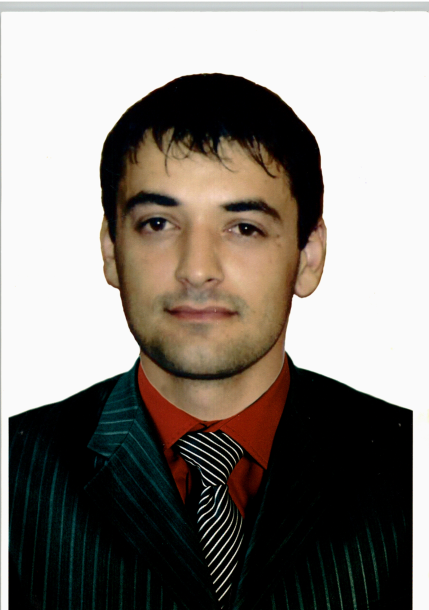   Дунъяличиб  нешлис бегlлара кахси секlал саби сунела дурхlя вебкlни. Вебкlибси дурхlяла агри ва децl нешла уркlилизир муртлисалра кавлути сари или гьанбиркур наб.    Дила урши Асхlяб вайнукьябани кавшибла гехlел дус диркули сари. Амма дила уркlилизибси дяхъи ца баралра сагъбиубли ахlен. Ца бархlилра архlякьян дила ил гьанхlейкибси, иличила цlумхlерухъунси. Асхlябли бара бехlбихьибси бузерила гьуни, илала жагьти гlямру, бигути неш-дудеш, узи-рузи, илди лерилра датахъур хlяя агарти «хурани». Дила уршила илгъуна кьисматличи ну гьаннара рирхаэс рирули ахlенра. Сен биалра иш дунъяличир хlердирулра, русулра, рукулра, къунзрикlулра - илдигъунти сари нушала гlямру. Аллагьла кьадуртазирад духъес  нушала ахъри агара.   Асхlяб акlубси майла 9-ибил бархlи наб ил мицlирли левай дебали дурхъаси  байрам бирусири. Сенкlун ил бархlи акlубси сай дила дудеш, хlяб нурли бицlаб сунелану, ил Чедибдешла байрам сархес халаси пай кабихьибсири дила хала дудешли. Асхlяб  вебкlибла ил байрамра бебкlибсиван билзули саби наб.   Асхlябла виштlаси узи Хlябибли  сунела уршилис узила у бедили сай. Ил наб дила виштlаси Асхlябван вилзули сай. Ил чехlейули руэсра рирули ахlенра. Дила Асхlяб мицlириубли сай рикlулра. Илкlун Асхlябличи мешулира сай.  Дила ахlерси Асхlяб гьаниркахъули ишди назмула тугъира  хlушаб делчlес дигулра:   Майла урчlемал дила урши акlуб бархlи саб.  Ил бархlи дила хlулба чяхlдиру хlулбала заб.  Урхlлис шадси, шаласи  ил бархlи саб наб цlябли,   Майла ранг-рангла вавни чедиулра цlударли.  Дила урши агарти гехlдехlэсти хlеб сари  Шахли бигубси уркlи дила хумарли саби.  Наб нурван шалаикlул дила дигlянил пахру,  Хlу нуша-ургав агни наб багьес хlейгудрагу.  Гlяиб агарси хlечи ламартла зулму бариб   Гъану шура дусличир хlела гlямру къябаиб.   Хlябла мякьла ракlили нургъба гlянжи далшулра,  Хlела бяргlибси цlелда руржули кlапlбурцулра.  Мицlирхlеливан хlези уркlиларти дурулра,   Цалра нешлис набгъуна  агри магаб рикlулра.  Хlял-тlабигlят жагати, адаб-хlяя умути  Сецад алхив иш бархиl дила урши, хlугъунти?   Абулхъул Берхlилизиб, гlелабиркул Бацлизиб  Хlела сипат гьанарар савлила шалдализиб.  Дард батурли вишунси дила уркlила зурхlяб  Гlязизси урши Асхlяб нурли бицlаб хlела хlяб.   Хlу ахlертас хlуруцlли  чеваэс хlебиркурну    Хlеласун дяхl  шалали  муэртазив вашен хlу.   Нуван цlударбиубти нешани бахъбикlули    Сецадхlи кавлай вара зулмурти цlакьдикlули?          Зугьра Хlямидова Сергокъалала шиСуратлизив: А.Ибрагьимов                                   Гlяхlгъабза разивиубАпрельла ахирличиб личибра гlяхlгъабза ургъан, вахъхlила педагог, духуси дудеш Хlябиб Гlябдуллаевла ва илала гlямрула гьалмагъ, рахъхlила педагог, анкъилизир ва шантазир ралгунси хьунул адам Патlимат анкъилизиб ца гьатlи гьунибаъни бетаур. Чебяхlси Чедибдеш 70 дус бирниличил бархбасахъи, Хlябиб Мутаевич мубаракварес дявила ва бузерила районна ветерантала Советла председатель Гl.М.Сулайбанов, районна Администрацияла Бекlла заместитель М.Гlяб.Мяхlяммадов, районна культурала, мерла телевидениела ва газетала хlянчизарти бякьун. Ил балбуцла сиптакар сабри районна культурала ва бамсри ихънила центр. Гьунибаъниличив бегl гьалав гъайухъунси Хlябиб Мутаевичли сай ургъухlели диубти дергълати чумал анцlбукь гьандикахъиб. Ветеран Чебяхlси Чедибдеш 70 дус биъниличил мубаракаирули, гьунибаъниличиб гъайбухъун бузерила ва дявила ветерантала Советла председатель Гl.М.Сулайбанов, районна Администрацияла Бекlла заместитель М.Гlяб.Мяхlяммадов, районна культурала ва бамсри ихънила центрла хlянчизарти Ибрагьим Гlялибеков, Гьидаят Мяхlяммадова ва цархlилти. Хl.М.Гlябдуллаевли ва илала хъалибаргли гlяхlлас баркалла багьахъур. Гьунибаъниличив гъайухъунси поэт Айдимир Каймаразовли Хlябиб Мутиаевичлис ишгъуна назму белчlун:                                                                   Нушала корр                                                       Д-Хl.Даудовли касибси сурат                                                 Завучунала семинар Гьалабван Краснопартизанскла  школализиб  белчlудила ва бяркъла шайчибти директортала заместительтала  семинар дураберкlиб . Гlяхlлачил гьунираиб ва чула школала коллективличила буриб школала директор Сапият Сайдиевани. Ил семинарличир гlергъити суалти хlердариб : 1) Классла дурабси хlянчи  дурабуркlнила масъулти  ва белчlудилизиб ил хlянчила мягlна. Ил суалла черкад гъайрухъун Мурегала лицейла  завуч Зайнаб Амирарсланова. 2)Методикала шайчирти къуллукъунала мягlна, дурхlни ЕГЭ личи хlядурбирухlели илала багаладеш. Иличила буриб районна Багьудила Управлениела методист Умусалимат Мяхlяммадовани. 3) Методикала шайчирти хlянчи дузахънила система  школабазиб дурабуркlниличила. Районна Багьудила Управлениела методикала кабинетла заведующая Аминат Гlяйсаевнани иличила аргъахъиб.   Семинарличив илкьяйдали чуни дирути хlянчиличила гъайухъун Краснопартизанcкла школала  завуч Мяхlяммад Магьдиев.     Ил бархlи ил школализир чумал гьаргти дарс дурадеркlиб. Н. Нурбяхlяндовли 10-ибил класслизиб историяла дарс , А.Хизриевани 9 –ибил класслизиб урус мезла дарс, Н.Хlяжиевани 9 –ибил класслизиб дарган мезала дарс, М. Чlянкlаевани 5 –ибил класслизиб математикала дарс . Лерилра дурсри ахъси даражаличир дурадеркlиб илди учительтани. Илди лебтанилра интерактивная доскаличил бузес балулри ва лебтасалра гlяхlдизур илдала дурсри.   Чула бузерила опытличила дарсур пикруми дуриб Сергокъалала Гl.Батирайла уличилси лицейла завуч Э. Мутаевани, Гlяймаумахьила школала завуч  П. Гlябидовани , Гlяялизимахьила школала завуч М.Мусаевли ва Мургукла школала завуч П. Багьаудиновани. Илдани лерилра дурадеркlибти гьаргти дурсри ва дарибти докладуни дебали багалтази  ва пайдалатази делгlун.   Семинарла ахирличир гъайрухъунси А. Гlяйсаевнани  Краснопартизанскла школала руководстволис ва учительтала  коллективлис баркалла багьахъур семинар ахъси даражаличиб дураберкlнилис ,  чус илди  жагали гьунибаънилис. Школализир дарес гlягlнитачилара чумал насихlят дуриб илини.                                            Умусалимат Мяхlяммадова,  Районна Багьудила Управлениела  методист                              Хирургунала уркlецlи Гьалавван нура, ванашикан Мяхlяммадов Расулра, Краснопартизансклизивадси Бяхlямадов Гlябдуллагьхlяжира, Сергокъалализивадси Гlумарханов Мяхlяммадра райбольницала хирургияла отделениела 7-ибил палатализир сагъдирули калунра. Ил отделениела хlянчизартани (заведующий Гlябдуллагь Гlяхlмадов) нушаб гьарли-марси къуллукъ бариб. Хаслира хирургуни Шягlбанов Рашидли, Хlяжиев Хlяжимурадли. Илди, дуги-хlер ихlеили, гьаман нушачи абицlи, дигиличил къуллукъбири. - Рашид нушачи имцlали айцlи, нушала аги-кьяйдара чекайзурли ахтардидири.Халаси баркалла биаб хирургияла отделениела коллективлис. Чус гьарилис арадеш, разидеш, талихl каммадиаб!                                                            Мяхlяммад Мяхlяммадов (Ханумхъала),                                                                                          Сергокъалала ши                                                                                         Патlимат, мубаракрирулри!Гьести гlямрула адамтази копьютер руркъяхънила шайчирти курсани КЦСОН-низир абхьибла кlел дус диркули сари. Сенкlун ишбархlи компьютер адамла гlямрула гlягlниахъалали бетаурли саби. Гьести гlямрула адамтас КЦСОН-низир акlахъубти кункдешуначила районна газетализиб гьалабра бурибси саби. Гьандушибти курсани делчlунти-ургаб шалгlеббухъунси март базличиб КЦСОН-низиб конкурс дураберкlибсири. Ил конкурсличир чедирикибсири КЦСОН-низиб бузуси «Ветеран» бикlуси клубла руководитель Патlимат Хlямзатова, илкьяйдали гlяхlти багьудлуми чедаахъибтири Сергокъалала шилизивадси бузерила ветеран Асхlяб Асхlябовли. Гьанбушибсигъуна конкурс гьалабван Мяхlячкъалализибра дураберкlибсири, сунезирра ДР-ла шагьуртала ва районтала верхlцlалицад вакилли бутlакьяндеш дарибси. Илаб П.Хl.Хlямзатовани хlябъэсил мер буциб ва илис ДР-ла бузерила ва социальный тяхlярли гьалабяхl башахънила шайчибси министрествола министр М.Ж.Багълиевли Хlурматла грамота ва арцла шабагъат дедиб. Ил анцlбукьли Патlимат Хlямзатовна дебали разириахъуб. Ил чедибдешличи разидиубти нушанира Патlимат Хlямзатовна мубаркарирулра. Сунес гьатlира халати чедибдешуни, гlяхlси арадеш, хъалибарглизиб балгундеш камхlедиубли дигулра.                                                                                                                Нушала корр                                                                                   Суратлизир: П.Хl.Хlямзатова                                                                      Д-Хl.Даудовли касибси сурат                                                           Хlела дяхl шалали калаб Районна «Эркиндешличи» газетализир нуни уркlецlила адамтачила белкlани гьаман дучlули рирус. Адамличи адамла уркlецlи хlебиалри хlябилра вайтlа бииши дунъяла инсаният. Аллагьли акlахъубти лерилра секlал Илала уркlецlилизи кадурхули сари. Илдазирад сари нуша хlердируси дунъя шалабируси ва ванабируси Берхlи, нушала гlямрулис чараагарли гlягlнити гьава ва шин. Аллагь викlули сай: «Дила гlясидешличибад Дила уркlецlи имцlабирар» или. Ванзаличиб адамтачи уркlецlи бируси адамличи Аллагьли сунечира уркlецlи бирниличила бурули саби Идбагла (с.гl.в.с.) хlекьти хlядисуназибра. Иш белкlлизиб биалли наб набчи уркlецlи бируси хьунул адамличила хlушазира багьахъес дигулра. Аллагьли кlелра дунъяличиб сунечира уркlецlи барабну. Ил хьунул адамлис, сарира Мурегала шилизир хlеррируси, Агаева Замира бикlар. Ил дебали балгунси, духуси хъалибарглизирадси сари. Илини ва илала гlямрула хъарихъ Гlябдусаламли авал дурхlя (кlел рурси ва кlел урши) абикьур. Авлизилра чебяхlси даражала багьуди касахъиб, хlялалдешла, мардешла ва адамдешла кьадриличила багьахъур. Замира бусягlятлизир КЦСОН-на социальный хlянчизар сари. Илини гьести гlямрула шел адамлис къуллукъ бирули сари. Илдала лугlилизиб набчира уркlецlи бирули сари, Аллагьли сунечира уркlецlи барабну. Ил набчи бархlи-ургали рашар. Ил чераасли дила уркlи разибирар. Илис ну баркалла рикlулра ва рулгулра. Иш яргалис илис районна газетализибадра уркlи-уркlилабад баркалла балахъулра. Замира хlед, хlела хъалибарглис Чевяхlсини гlяхlти кьадардараб. Хlуни набчи кайцlуси гьарил ганз Аллагьли керилизи белкlаб. Амин!                                                                                                      Муъминат Мяхlяммадова,                                                                                               Мурегала ши 